附件：中共赣州市委宣传部下属事业单位公开招聘工作人员三码联查表本人承诺所提供的三码均为原件，不存在弄虚作假，若有违反自愿承担相应法律责任。考生姓名（签字）：  2021年   月    日       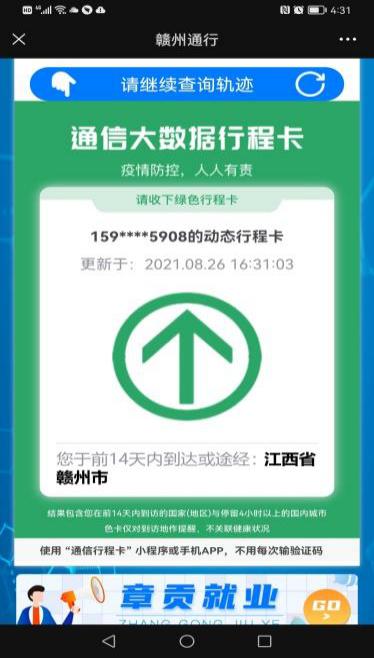 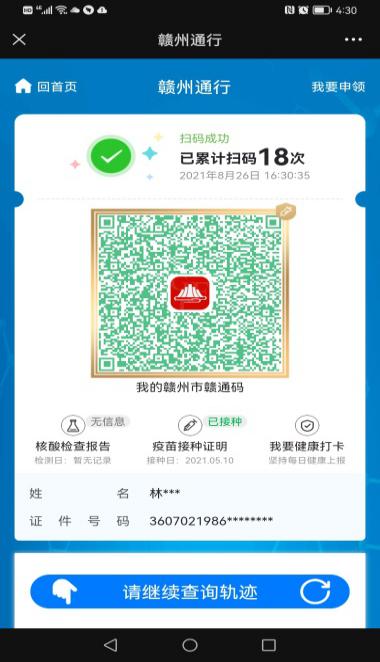 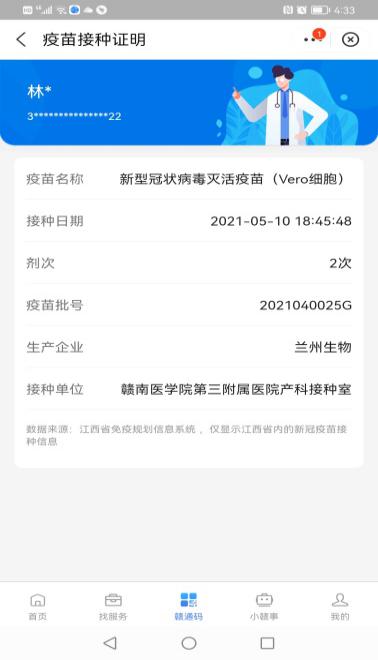 